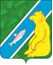 В целях приведения нормативных правовых актов городского поселения Андра в соответствие с Федеральным законом от 27.12.2019 № 473 - ФЗ «О внесении изменений в Жилищный кодекс Российской Федерации и Федеральный закон «О фонде содействия реформированию жилищно-коммунального хозяйства» в части переселения граждан из аварийного жилищного фонда» Совет депутатов городского поселения Андра РЕШИЛ:	1. Внести следующее изменение в решение Совета депутатов городского поселения Андра от 18.12.2007 № 50 «Положение о порядке управления и распоряжения муниципальной собственностью в городском поселение Андра» (в редакции от 22.04.2014 № 13):пункт 19 статьи 5 Приложения к решению изложить в следующей редакции:«19) признает в установленном порядке жилые помещения муниципального и частного жилищного фонда непригодными для проживания, многоквартирные дома, за исключением многоквартирных домов, все жилые помещения в которых находятся в собственности Российской Федерации или субъекта Российской Федерации, аварийными и подлежащими сносу или реконструкции;».1.2.  добавить пунктом 20 статью 5 Приложения к решению следующего содержания:«20) осуществляет иные полномочия, предусмотренные действующимзаконодательством, Уставом городского поселения Андра и настоящим Положением.».        2. Обнародовать решение посредством размещения в информационно-телекоммуникационной сети Интернет на официальном сайте администрации муниципального образования городское поселение Андра по адресу: www.andra-mo.ru.  3. Контроль за выполнением решения возложить на председателя Совета депутатов городского поселения Андра.27.04.2020 № 14 - 2020 «С-4»СОВЕТ ДЕПУТАТОВ ГОРОДСКОГО ПОСЕЛЕНИЯ АНДРАОктябрьского районаХанты-Мансийского автономного округа-ЮгрыРЕШЕНИЕСОВЕТ ДЕПУТАТОВ ГОРОДСКОГО ПОСЕЛЕНИЯ АНДРАОктябрьского районаХанты-Мансийского автономного округа-ЮгрыРЕШЕНИЕСОВЕТ ДЕПУТАТОВ ГОРОДСКОГО ПОСЕЛЕНИЯ АНДРАОктябрьского районаХанты-Мансийского автономного округа-ЮгрыРЕШЕНИЕСОВЕТ ДЕПУТАТОВ ГОРОДСКОГО ПОСЕЛЕНИЯ АНДРАОктябрьского районаХанты-Мансийского автономного округа-ЮгрыРЕШЕНИЕСОВЕТ ДЕПУТАТОВ ГОРОДСКОГО ПОСЕЛЕНИЯ АНДРАОктябрьского районаХанты-Мансийского автономного округа-ЮгрыРЕШЕНИЕСОВЕТ ДЕПУТАТОВ ГОРОДСКОГО ПОСЕЛЕНИЯ АНДРАОктябрьского районаХанты-Мансийского автономного округа-ЮгрыРЕШЕНИЕСОВЕТ ДЕПУТАТОВ ГОРОДСКОГО ПОСЕЛЕНИЯ АНДРАОктябрьского районаХанты-Мансийского автономного округа-ЮгрыРЕШЕНИЕСОВЕТ ДЕПУТАТОВ ГОРОДСКОГО ПОСЕЛЕНИЯ АНДРАОктябрьского районаХанты-Мансийского автономного округа-ЮгрыРЕШЕНИЕСОВЕТ ДЕПУТАТОВ ГОРОДСКОГО ПОСЕЛЕНИЯ АНДРАОктябрьского районаХанты-Мансийского автономного округа-ЮгрыРЕШЕНИЕСОВЕТ ДЕПУТАТОВ ГОРОДСКОГО ПОСЕЛЕНИЯ АНДРАОктябрьского районаХанты-Мансийского автономного округа-ЮгрыРЕШЕНИЕСОВЕТ ДЕПУТАТОВ ГОРОДСКОГО ПОСЕЛЕНИЯ АНДРАОктябрьского районаХанты-Мансийского автономного округа-ЮгрыРЕШЕНИЕ«27 »апреля202020г.№14 пгт. Андрапгт. Андрапгт. Андрапгт. Андрапгт. Андрапгт. Андрапгт. Андрапгт. Андрапгт. Андрапгт. Андрапгт. АндраО внесении изменений в решение Совета депутатов городского поселения Андра от 18.12.2007 № 50О внесении изменений в решение Совета депутатов городского поселения Андра от 18.12.2007 № 50О внесении изменений в решение Совета депутатов городского поселения Андра от 18.12.2007 № 50О внесении изменений в решение Совета депутатов городского поселения Андра от 18.12.2007 № 50О внесении изменений в решение Совета депутатов городского поселения Андра от 18.12.2007 № 50О внесении изменений в решение Совета депутатов городского поселения Андра от 18.12.2007 № 50Председатель Совета депутатовгородского поселения Андра_______________ В.Г. Морозов                  Глава городского поселения                                             Андра                      ________________ Н.В. Жук                                                                            